Об утверждении описания прилегающей территории земельного участка с кадастровым номером 24:04:0301008:4241В соответствии с пунктом 37 статьи 1, статьей 55.25 Градостроительного кодекса Российской Федерации, Законом Красноярского края от 23.05.2019 №7-2784 «О порядке определения границ прилегающих территорий в Красноярском крае», решениями Сосновоборского городского Совета депутатов от 22.08.2018 №32/131-р «Об утверждении Правил благоустройства территории муниципального образования город Сосновоборск», от 07.09.2020 №57/226-р «О внесении изменений в решение Сосновоборского городского Совета депутатов от 22.08.2018 №32/131-р «Об утверждении Правил благоустройства территории муниципального образования город Сосновоборск»», руководствуясь статьями 26, 38 Устава города Сосновоборска Красноярского края, ПОСТАНОВЛЯЮУтвердить описание прилегающей территории, общей площадью 203 ± 5 кв.м., местоположение установлено относительно ориентира, почтовый адрес ориентира: Красноярский край, г. Сосновоборск (прилагается).Объект, по отношению к которому устанавливается прилегающая территория: земельный участок с кадастровым номером 24:04:0301008:4241. Правообладатель (правообладатели): _______________, собственность 24:04:0301008:_____________ от 20.09.2021.Контроль за исполнением постановления возложить на заместителя главы города по вопросам жизнеобеспечения (Д.В. Иванов).Постановление вступает в силу со дня, следующего за днем его официального опубликования в городской газете «Рабочий».И.о. Главы города Сосновоборска                                                          Д.В. ИвановПриложение к постановлению администрации города Сосновоборска21 марта 2023 г. № 396ОПИСАНИЕ ПРИЛЕГАЮЩЕЙ ТЕРРИТОРИИМестоположение прилегающей территории (адресные ориентиры): Красноярский край, г. Сосновоборск.								Кадастровый  номер  объекта,  по  отношению  к которому устанавливается прилегающая территория:  24:04:0301008:4241						Сведения  о  собственнике  и  (или)  ином  законном  владельце  здания, строения, сооружения, земельного участка, а также уполномоченном лице: Правообладатель (правообладатели): _____________, Собственность 24:04:0301008:____________________ от 20.09.2021.			Площадь прилегающей территории: 203 ± 5 кв.м.						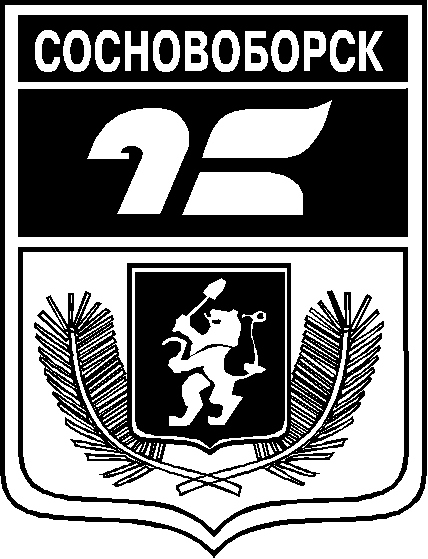 АДМИНИСТРАЦИЯ ГОРОДА СОСНОВОБОРСКАПОСТАНОВЛЕНИЕ 21 марта 2023                                                                                                                              № 396АДМИНИСТРАЦИЯ ГОРОДА СОСНОВОБОРСКАПОСТАНОВЛЕНИЕ 21 марта 2023                                                                                                                              № 396Обозначение характерных точек границ Координаты, м Координаты, м Обозначение характерных точек границ XY1643185.11126267.632643190.01126262.063643210.97126280.504643206.25126285.871643185.11126267.63Графическая частьГрафическая часть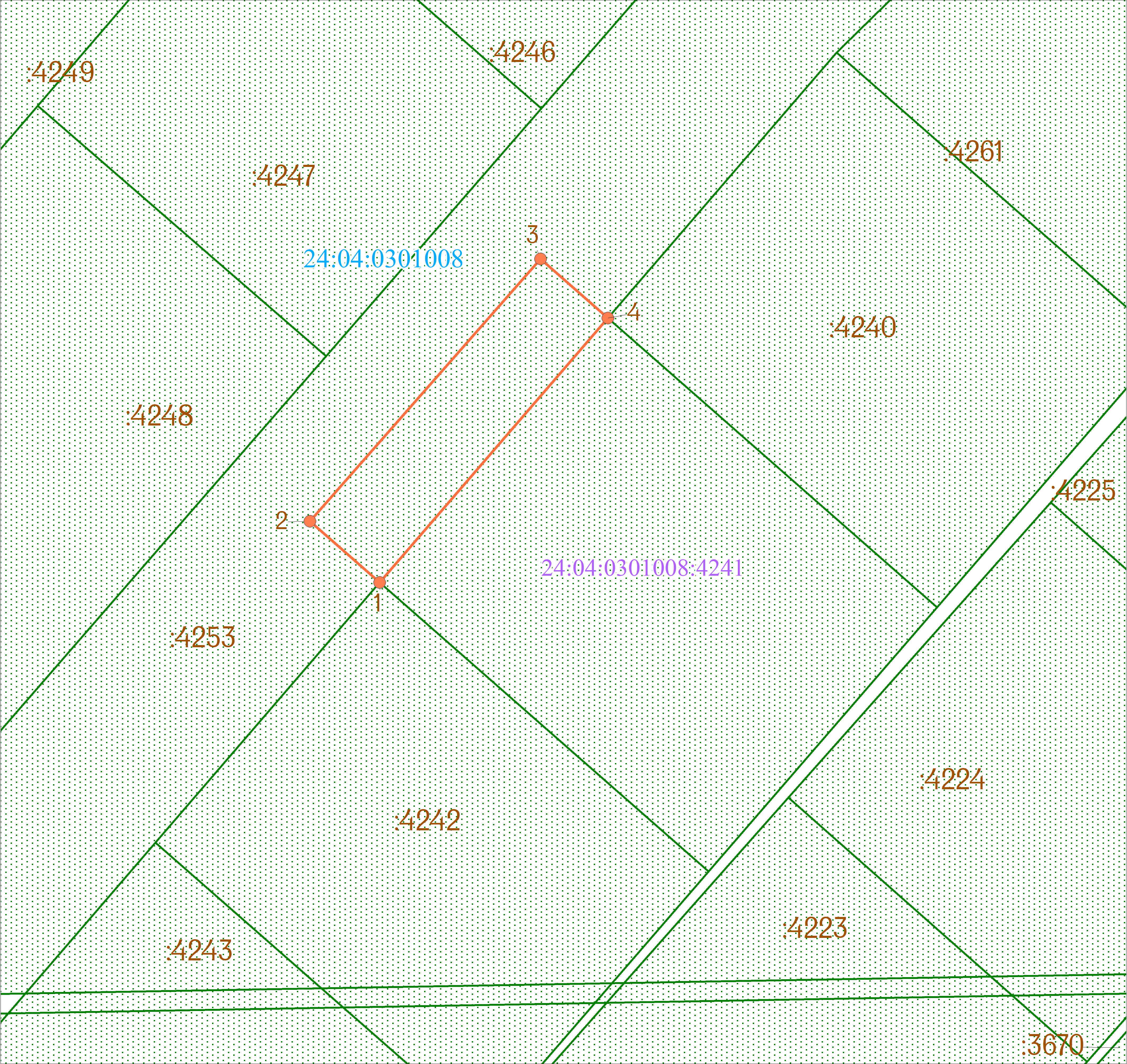 Условные обозначенияУсловные обозначения_____________граница прилегающей территорииповоротная точка границ прилегающей территории24:04:0301008:4241кадастровый номер земельного участка (объекта недвижимости), по отношению к которому устанавливается прилегающая территория24:04:0301008кадастровый квартал____________граница кадастрового квартала- - - - - - -границы объектов, расположенных на прилегающей территорииМасштаб 1:500Масштаб 1:500